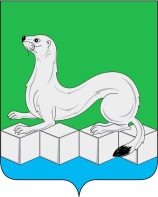 Российская ФедерацияДумаУсольского муниципального района Иркутской областиРЕШЕНИЕОт                   г.							                            №  рп. БелореченскийОб установлении  дополнительной меры социальной поддержки в виде ежемесячной денежной компенсации расходов по договору найма (поднайма) жилого помещенияработникам бюджетной сферыВ соответствии со статьями 15, 20, 53 Федерального закона от 6 октября 2003 года №131-ФЗ «Об общих принципах организации местного самоуправления в Российской Федерации», статьей 9 Федерального закона от 29 декабря 2012 г. №273-ФЗ «Об образовании в Российской Федерации», статьей 40 Основ законодательства Российской Федерации о культуре, утвержденных Верховным Советом Российской Федерации 9 октября 1992 года №3612-1, статьей 17 Федерального закона от 21 ноября 2011 года №323-ФЗ «Об основах охраны здоровья граждан в Российской Федерации», руководствуясь статьями 6, 30, 47 Устава Усольского  муниципального района Иркутской области, Дума Усольского муниципального района Иркутской областиРЕШИЛА:1.Установить дополнительную меру социальной поддержки в виде ежемесячной  денежной компенсации расходов по договору найма (поднайма) жилого помещения (далее - дополнительная мера социальной поддержки) следующим работникам бюджетной сферы:1)педагогическим работникам образовательных организаций, подведомственных комитету по образованию Усольского муниципального района Иркутской области;2)работникам культуры муниципальных учреждений Усольского муниципального района Иркутской области;3)медицинским работникам ОГБУЗ  «Усольская городская больница».2.Дополнительная мера  социальной поддержки устанавливается в размере 90% соответствующей платы за жилое помещение, но не более 8000 (Восемь тысяч) рублей в месяц  на одиноко проживающего работника бюджетной сферы, не более 10000 (Десять тысяч) рублей на семью, состоящую из двух человек, не более 12 000 (Двенадцать тысяч) на семью, состоящую из трех и более человек.3.Дополнительная мера социальной поддержки предоставляются при одновременном соблюдении следующих условий: 1)работник бюджетного учреждения осуществляет деятельность на основании трудового договора в организации (учреждении), являющейся (являющимся) его основным местом  работы в населенном пункте Усольского муниципального района Иркутской области (далее-населенный пункт).2)у работника бюджетного учреждения, его супруги (супруга), несовершеннолетнего ребенка (детей) отсутствует жилое помещение в населенном пункте либо в ином населенном пункте, который находится не далее 20 км  от населенного пункта.3)в населенном пункте отсутствуют свободные служебные жилые помещения специализированного жилищного фонда Иркутской области (для медицинских работников), муниципального специализированного фонда, предназначенные для проживания отдельных категорий работников в связи с характером их трудовых отношений;4)работником бюджетного учреждения  заключен договор найма (поднайма) жилого помещения, расположенного на территории населенного пункта, либо иного населенного пункта, который расположен не далее 20 км от населенного пункта. 4.Дополнительная мера социальной поддержки устанавливается на срок договора найма (поднайма) жилого помещения.5.Порядок предоставления дополнительной меры социальной поддержки, включая перечень документов, необходимых для ее предоставления, срок принятия решения о предоставлении либо об отказе в ее предоставлении, основания отказа в предоставлении устанавливаются нормативным правовым актом администрации Усольского муниципального района Иркутской области.        6.Финансирование расходов на предоставление дополнительной меры социальной поддержки, предусмотренной пунктом 2 настоящего решения, осуществляется в пределах средств, предусмотренных на эти цели в бюджете Усольского муниципального района Иркутской области в соответствии с бюджетным законодательством.	7.Консультанту аппарата Думы Усольского муниципального района Иркутской области:7.1.направить настоящее решение мэру Усольского муниципального района Иркутской области для  подписания и опубликования в газете «Официальный вестник Усольского района» и в сетевом издании «Официальный сайт администрации Усольского района» в информационно-телекоммуникационной сети «Интернет» (www.usolie-raion.ru);7.2.разместить настоящее решение на официальном сайте Думы Усольского муниципального района Иркутской области (duma.uoura.ru).8.Настоящее решение вступает в силу с 1 января 2024 года.Председатель Думы Усольского муниципального района Иркутской области                                                                        О.А. СеребровМэр Усольского муниципального района Иркутской области                                                                      В.И. Матюха